Tommy Tune Awards Scholarship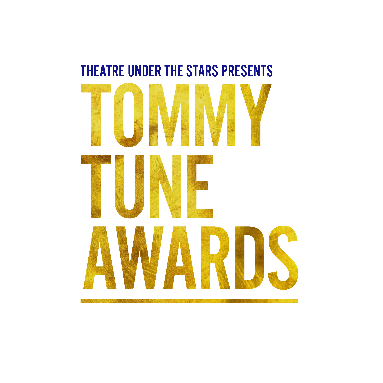 Teacher Recommendation FormStudent NameTeacher Name and title					Name of school/organizationEmail address							Phone Number# of years you’ve worked with student:Why do you believe that this student is deserving of a Tommy Tune Scholarship?  Please use examples related to the student’s academic achievement, their ability to be creative, collaborate, and act in a leadership capacity._____________________________________________					__________________Signature									Date